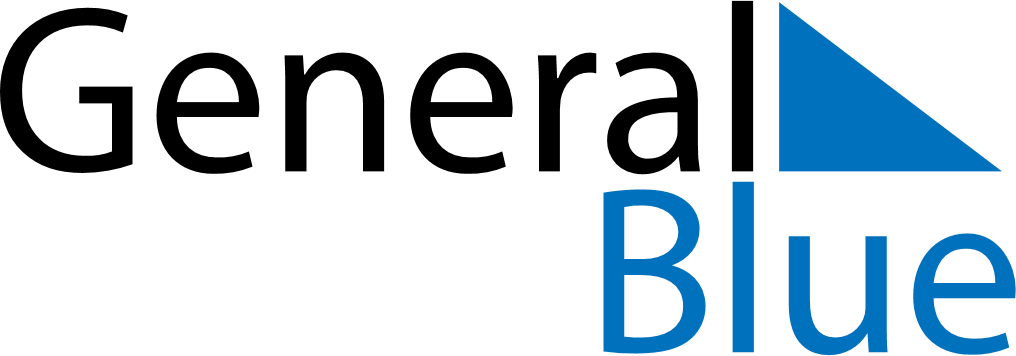 April 2024April 2024April 2024April 2024April 2024April 2024Jabor, Marshall IslandsJabor, Marshall IslandsJabor, Marshall IslandsJabor, Marshall IslandsJabor, Marshall IslandsJabor, Marshall IslandsSunday Monday Tuesday Wednesday Thursday Friday Saturday 1 2 3 4 5 6 Sunrise: 6:39 AM Sunset: 6:50 PM Daylight: 12 hours and 10 minutes. Sunrise: 6:39 AM Sunset: 6:50 PM Daylight: 12 hours and 10 minutes. Sunrise: 6:39 AM Sunset: 6:50 PM Daylight: 12 hours and 11 minutes. Sunrise: 6:38 AM Sunset: 6:50 PM Daylight: 12 hours and 11 minutes. Sunrise: 6:38 AM Sunset: 6:50 PM Daylight: 12 hours and 11 minutes. Sunrise: 6:37 AM Sunset: 6:49 PM Daylight: 12 hours and 12 minutes. 7 8 9 10 11 12 13 Sunrise: 6:37 AM Sunset: 6:49 PM Daylight: 12 hours and 12 minutes. Sunrise: 6:36 AM Sunset: 6:49 PM Daylight: 12 hours and 12 minutes. Sunrise: 6:36 AM Sunset: 6:49 PM Daylight: 12 hours and 13 minutes. Sunrise: 6:35 AM Sunset: 6:49 PM Daylight: 12 hours and 13 minutes. Sunrise: 6:35 AM Sunset: 6:49 PM Daylight: 12 hours and 13 minutes. Sunrise: 6:35 AM Sunset: 6:49 PM Daylight: 12 hours and 14 minutes. Sunrise: 6:34 AM Sunset: 6:49 PM Daylight: 12 hours and 14 minutes. 14 15 16 17 18 19 20 Sunrise: 6:34 AM Sunset: 6:49 PM Daylight: 12 hours and 14 minutes. Sunrise: 6:33 AM Sunset: 6:48 PM Daylight: 12 hours and 15 minutes. Sunrise: 6:33 AM Sunset: 6:48 PM Daylight: 12 hours and 15 minutes. Sunrise: 6:33 AM Sunset: 6:48 PM Daylight: 12 hours and 15 minutes. Sunrise: 6:32 AM Sunset: 6:48 PM Daylight: 12 hours and 16 minutes. Sunrise: 6:32 AM Sunset: 6:48 PM Daylight: 12 hours and 16 minutes. Sunrise: 6:32 AM Sunset: 6:48 PM Daylight: 12 hours and 16 minutes. 21 22 23 24 25 26 27 Sunrise: 6:31 AM Sunset: 6:48 PM Daylight: 12 hours and 16 minutes. Sunrise: 6:31 AM Sunset: 6:48 PM Daylight: 12 hours and 17 minutes. Sunrise: 6:30 AM Sunset: 6:48 PM Daylight: 12 hours and 17 minutes. Sunrise: 6:30 AM Sunset: 6:48 PM Daylight: 12 hours and 17 minutes. Sunrise: 6:30 AM Sunset: 6:48 PM Daylight: 12 hours and 18 minutes. Sunrise: 6:30 AM Sunset: 6:48 PM Daylight: 12 hours and 18 minutes. Sunrise: 6:29 AM Sunset: 6:48 PM Daylight: 12 hours and 18 minutes. 28 29 30 Sunrise: 6:29 AM Sunset: 6:48 PM Daylight: 12 hours and 18 minutes. Sunrise: 6:29 AM Sunset: 6:48 PM Daylight: 12 hours and 19 minutes. Sunrise: 6:28 AM Sunset: 6:48 PM Daylight: 12 hours and 19 minutes. 